Развитие речи (10 мин)Чтение сказки Д. Биссета «Га-га-га»Цель: вызвать у детей симпатию к маленькому гусенку, открывающему мир; поупражнять малышей в произнесении звукоподражаний.Взрослый читает детям сказку Д. Биссета «Га-га-га». Дает детям время выразить свою реакцию на услышанное (жестом, словом, восклицанием) и показывает им гусенка Вилли (игрушку или картинку).«Вилли – маленький гусенок, – напоминает взрослый. – Он не знает, что все живые существа говорят по-своему. На его приветствие „га-га-га“, котенок ответил… лошадка… коровы… куры… петух… А почему Вилли огорчился? Кто крикнул ему обидное слово? (Мальчик крикнул ему: «Кыш!») А кто порадовал малыша?» (Голубой автомобиль.)Завершая занятие, взрослый предлагает детям поговорить и попрощаться с Вилли. 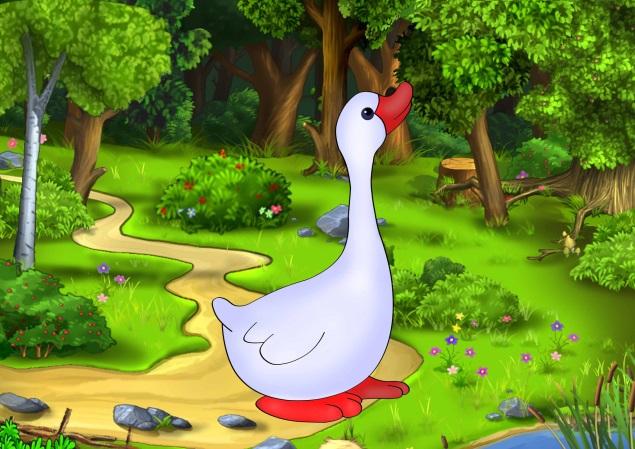 Дональд Биссет — «Га-га-га» Жил на свете гусёнок, по имени Уильям. Но мама звала его всегда Вилли.– Гулять пора, Вилли! – говорила ему мама. – Зови остальных, га-га-га!Вилли очень любил гагагакать, сзывая всех на прогулку.– Га-га-га! Га-га-га! Га-га-га! Га-га-га! – так и пел он всю дорогу.Однажды на прогулке он встретил котёнка. Симпатичного чёрного котёнка с белыми передними лапками. Вилли он очень понравился.– Га-га-га! – сказал он котёнку. – Га-га-га!– Мяу! – ответил котёнок.Вилли удивился. Что значит “мяу”? Он всегда думал, что кошки, как и гуси, говорят “га-га-га!”Он пошёл дальше. Щипал по дороге травку. День был чудесный. Светило солнце, и пели птицы.– Га-га-га! – пел Вилли.– Гав-гав! – ответила собака, бежавшая по дороге.– И-го-го! – сказала лошадь.– Н-но! – крикнул молочник своей лошади.Бедный Вилли не понял ни слова. Прошёл мимо фермер и крикнул Вилли:– Привет, гусёнок!– Га-га-га! – ответил Вилли.Потом пробежали дети. Один мальчик подбежал к Вилли и крикнул:– Кыш!Вилли огорчился. У него даже в горле пересохло.– Я знаю, что я всего-навсего гусёнок. Но зачем же кричать мне “кыш”?В пруду он увидел золотую рыбку, но на все его “га-га-га” рыбка только хвостиком вильнула и не сказала ни слова.Вилли пошёл дальше и встретил стадо коров.– Му-у-у! – сказали коровы. – Му-у-у-у-у-у!Потом он встретил кур.– Ко-ко-ко, – закудахтали куры. – Ко-ко-ко!А петух добавил:– Ку-ка-ре-ку-ууу!“Ну хоть бы кто-нибудь сказал мне “га-га-га”, – подумал Вилли. – Не с кем даже поговорить. Вот скука!”– Жжжжжжжжжж! – прожужжала пчела.Голуби ворковали, утки крякали, а вороны каркали, сидя на верхушках деревьев. И никто, никто не сказал ему “га-га-га”!Бедный Вилли даже заплакал, и слезы закапали с клюва на его хорошенькие красные лапки.– Га-га-га! – рыдал Вилли.И вдруг издалека послышалось родное “га-га-га”.А потом на дороге появился автомобиль.– Га-га-га! – сказал автомобиль. Все английские автомобили говорят “га-га-га”, а вовсе не “би-би-би”.– Га-га-га! – обрадовался Вилли.– Га-га-га! – сказал автомобиль и проехал мимо.Вилли глаз не мог оторвать от автомобиля. Он почувствовал себя самым счастливым гусёнком на свете.– Га-га-га! – повторил автомобиль и скрылся за поворотом.– Га-га-га! – крикнул ему вдогонку Вилли.